Муниципальное автономное образовательное учреждение«Средняя общеобразовательная школа №1 г.Улан-Удэ»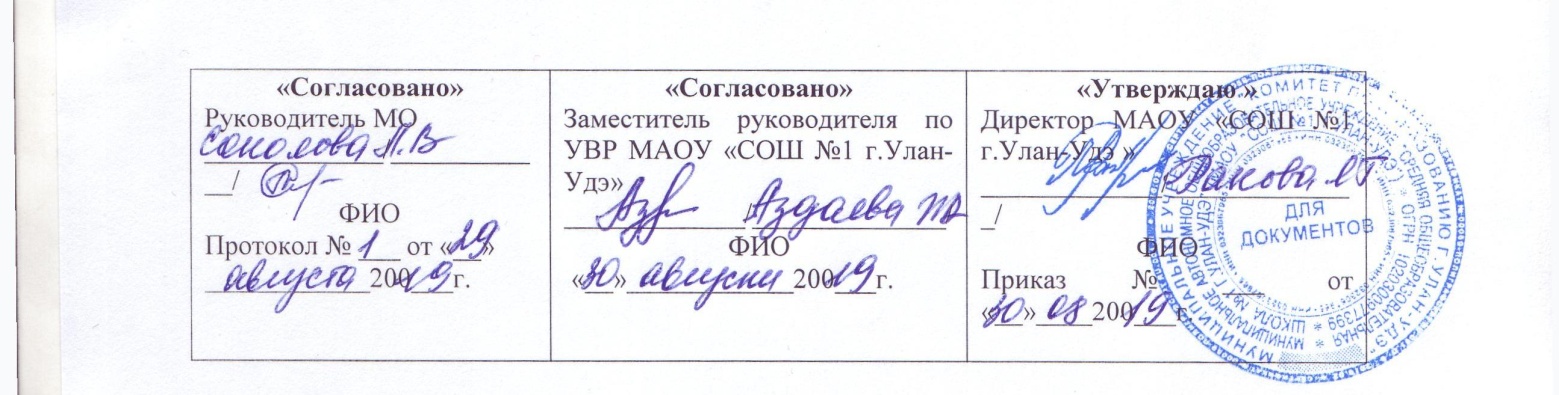 Рабочая программа дополнительного образования«Юный пожарный»Направление: социально-педагогическое  Возраст обучающихся: 11-12 лет (6 класс) Срок реализации программы: 2019-2020 уч.г. Автор-составитель: Попова Г.В., учитель технологииг. Улан-Удэ2019 - 2020Пояснительная записка	Данная программа по подготовке дружины юных пожарных предназначена для учащихся 6 класса (11-12 лет) общеобразовательных школ по изучению основ пожарной безопасности. Программа рассчитана на 1 год обучения (108 часов, 3 часа в неделю)Дружина юных пожарных - детское объединение, которое создаётся в целях совершенствования системы обучения школьников мерам пожарной безопасности, их профессиональной ориентации, пропаганды пожарно-технических знаний и реализации иных задач, направленных на предупреждение пожаров и умение действовать при пожаре.Актуальность. Анализ причин пожаров показывает, что возникают они в большинстве случаев из-за незнания правил пожарной безопасности или халатности. Опасность возникновения пожаров и тяжесть их последствий объясняется, прежде всего, увеличением пожароопосности окружающего мира, обусловленной появлением сотен тысяч новых веществ и материалов, созданных искусственно, с помощью достижения химии и физики. Открытый, понятный в своей опасности огонь, все больше прячется в электрические провода, спирали, в керамику газовых горелок, в микроволновые печи и лазерные лучи. Именно поэтому важно изучать правила пожарной безопасности в школе, так как приобретенные знания, навыки пользования первичными средствами пожаротушения, внимательное отношение к вопросам соблюдения противопожарных норм и правил, дети пронесут через всю жизнь, что поможет исключить пожары, возникновение которых связано с незнанием этих правил.Основным направлением Дружин юных пожарных, работа которых позволяет реализовать все вышеозначенные направления работы – профилактика, профориентация, вовлечение учащихся в социально-значимую деятельность. Именно в рамках работы ДЮП наиболее полно достигается привлечение учащихся к пожарно-профилактической работе, к систематическому обучению в области пожарной безопасности, к различным видам творческой деятельности (декоративно-прикладное искусство, художественная самодеятельность, агитационная работа с младшими обучающимися). В составе ДЮП дети получают возможность выхода на различные соревнования и фестивали, другие массовые мероприятия детских общественных организаций окружного и городского уровня.Курс предназначен для:- формирования у учащихся основных понятий об опасностях и чрезвычайных ситуациях в повседневной жизни, об их последствиях для здоровья и жизни человека;- выработки у них сознательного и ответственного отношения к личной безопасности, безопасности окружающих;- приобретение учащимися способности сохранять жизнь и здоровье в неблагоприятных и угрожающих жизни условиях и умения адекватно реагировать на различные опасные ситуации с учётом своих возможностейЦель программы: создание условий для организации деятельности школьников по изучению правил пожарной безопасности и привлечения их к организации пропаганды пожаробезопасного поведения среди учащихся и населения в микрорайоне.Задачи программы:1) изучать правила безопасного поведения в обращении с огнем;2) обучать навыкам оказания первой медицинской помощи пострадавшему на пожаре; познакомить с достижениями науки и техники в области предупреждения и тушения пожаров;3) научить распознавать и оценивать различные ситуации и владеть приёмами защиты от них;4) закрепить полученные знания о правильных действиях в экстремальных ситуациях;5) создать условия для развития индивидуальных творческих способности детей;6) пробуждать интерес учащихся к пожарному делу и профессии пожарного.Отличительные особенности. Работа Дружин юных пожарных среди детей среднего и старшего школьного возраста не является инновацией.Данная программа предусматривает работу в творческих направлениях (подготовка выступлений и наглядности). В системе работы Клуба юных пожарных - спасателей эта программа является одной из составляющих целостной системы, в том числе и планомерной военно-патриотической работы.Учитывая возрастные и физиологические особенности развития детей среднего и старшего школьного возраста, в данной программе большое место отводится теоретической и общеразвивающей подготовке. Основной упор делается на расширение кругозора учащихся.Формы организации образовательного процесса коллективные, групповые и индивидуальные.Формы внеклассной работы: - тематические занятия, - тренинги нравственного самосовершенствования;-  экскурсии;-  дискуссии по нравственной тематике; - поисковая работа;-  шефская работа;-  конкурсы, викторины противопожарной тематики; - интерактивные игры (заочные путешествия, игры-путешествия по станциям, квесты); - мероприятия месячника, посвященного противопожарной тематике;- конкурсы чтецов, сочинений, рисунков на противопожарные темы.Для отслеживания результатов обучения учащихся после каждой темы рекомендуется проводить контрольное тестирование, по окончании первого полугодия - промежуточную диагностику, по окончании учебного года - итоговую диагностику. Диагностика может быть проведена в форме компьютерного тестирования, контрольного задания, проведения олимпиады, экзамена и соревнований по пожарно-спасательному спорту.Результаты освоения курса внеурочной деятельности «Дружина юных пожарных»:1) развитие умений применять изученные понятия, результаты, методы для решения задач практического характера и задач из смежных дисциплин с использованием при необходимости справочных материалов;2) развитие умений оценивать окружающие его предметы и явления с точки зрения пожарной безопасности;3) развитие умений предвидеть возможность возникновения пожара и прогнозировать его последствия;4) развитие и совершенствование навыков оказания первой помощи;5) применение на практике методов и форм противопожарной безопасности;6) планирование профилактической деятельности с ровесниками и младшими школьниками;7) использование методов получения знаний, характерных для социальных и исторических наук: объяснение, использование статистических данных;8) реализация своих творческих способностей при проведении профилактической работы по ППБ: составлять сценарии, выполнять рисунки;10) развитие умений убеждать окружающих в необходимости проведения профилактической работы и привитие им навыков пожаробезопасного поведения;11) осознание своей ответственности за качество выполненного проекта;12) развитие умений презентовать свою работу, участвовать в обсуждении - коллективной оценочной деятельности;13) развитие умений проводить игры, беседы с детьми младшего возраста, взаимодействовать с другими членами отряда ДЮП, с сотрудниками ГПС в процессе проведения профилактической работы.14) приобретение обучающимися знаний по технике безопасности и жизненно-важным навыкам; 15) формирование интереса к регулярным занятиям спортом, повышение спортивного мастерства; овладение двигательными умениями и навыками, улучшение физической подготовки, повышение культурного уровня.Личностные результаты освоения:1) воспитание российской гражданской идентичности: патриотизма, уважения к Отечеству, прошлое и настоящее многонационального народа России; осознание своей этнической принадлежности, знание истории, языка, культуры своего народа, своего края, основ культурного наследия народов России и человечества; усвоение гуманистических, демократических и традиционных ценностей многонационального российского общества; воспитание чувства ответственности и долга перед Родиной;2) формирование ответственного отношения к учению, готовности и способности обучающихся к саморазвитию и самообразованию на основе мотивации к обучению и познанию, осознанному выбору и построению дальнейшей индивидуальной траектории образования на базе ориентировки в мире профессий и профессиональных предпочтений, с учетом устойчивых познавательных интересов, а также на основе формирования уважительного отношения к труду, развития опыта участия в социально значимом труде;3) формирование целостного мировоззрения, соответствующего современному уровню развития науки и общественной практики, учитывающего социальное, культурное, языковое, духовное многообразие современного мира;4) формирование осознанного, уважительного и доброжелательного отношения к другому человеку, его мнению, мировоззрению, культуре, языку, вере, гражданской позиции, к истории, культуре, религии, традициям, языкам, ценностям народов России и народов мира; готовности и способности вести диалог с другими людьми и достигать в нем взаимопонимания;5) освоение социальных норм, правил поведения, ролей и форм социальной жизни в группах и сообществах, включая взрослые и социальные сообщества; участие в школьном самоуправлении и общественной жизни в пределах возрастных компетенций с учетом региональных, этнокультурных, социальных и экономических особенностей;6) развитие морального сознания и компетентности в решении моральных проблем на основе личностного выбора, формирование нравственных чувств и нравственного поведения, осознанного и ответственного отношения к собственным поступкам;7) формирование коммуникативной компетентности в общении и сотрудничестве со сверстниками, детьми старшего и младшего возраста, взрослыми в процессе образовательной, общественно полезной, учебно-исследовательской, творческой и других видов деятельности;8) формирование ценности здорового и безопасного образа жизни; усвоение правил индивидуального и коллективного безопасного поведения в чрезвычайных ситуациях, угрожающих жизни и здоровью людей, правил поведения на транспорте и на дорогах;9) формирование основ экологической культуры, соответствующей современному уровню экологического мышления, развитие опыта экологически ориентированной рефлексивно-оценочной и практической деятельности в жизненных ситуациях;10) осознание значения семьи в жизни человека и общества, принятие ценности семейной жизни, уважительное и заботливое отношение к членам своей семьи;11) развитие эстетического сознания через освоение художественного наследия народов России и мира, творческой деятельности эстетического характера.Метапредметные результаты освоения:1) умение самостоятельно определять цели своего обучения, ставить и формулировать для себя новые задачи в учебе и познавательной деятельности, развивать мотивы и интересы своей познавательной деятельности;2) умение самостоятельно планировать пути достижения целей, в том числе альтернативные, осознанно выбирать наиболее эффективные способы решения учебных и познавательных задач;3) умение соотносить свои действия с планируемыми результатами, осуществлять контроль своей деятельности в процессе достижения результата, определять способы действий в рамках предложенных условий и требований, корректировать свои действия в соответствии с изменяющейся ситуацией;4) умение оценивать правильность выполнения учебной задачи, собственные возможности ее решения;5) владение основами самоконтроля, самооценки, принятия решений и осуществления осознанного выбора в учебной и познавательной деятельности;6) умение определять понятия, создавать обобщения, устанавливать аналогии, классифицировать, самостоятельно выбирать основания и критерии для классификации, устанавливать причинно-следственные связи, строить логическое рассуждение, умозаключение (индуктивное, дедуктивное и по аналогии) и делать выводы;7) умение организовывать учебное сотрудничество и совместную деятельность с учителем и сверстниками; работать индивидуально и в группе: находить общее решение и разрешать конфликты на основе согласования позиций и учета интересов; формулировать, аргументировать и отстаивать свое мнение;9) умение осознанно использовать речевые средства в соответствии с задачей коммуникации для выражения своих чувств, мыслей и потребностей; планирования и регуляции своей деятельности; владение устной и письменной речью, монологической контекстной речью;10) использовать речь для регуляции своего действия;11) формирование и развитие экологического мышления, умение применять его в познавательной, коммуникативной, социальной практике и профессиональной ориентации.Предметные результаты:1. В познавательной сфере:- знания об опасных и чрезвычайных ситуациях; о влиянии их последствий на безопасность личности, общества и государства; о государственной системе обеспечения защиты населения от чрезвычайных ситуаций; об организации подготовки населения к действиям в условиях опасных и чрезвычайных ситуаций; о здоровом образе жизни; об оказании первой медицинской помощи при неотложных состояниях; о правах и обязанностях граждан в области безопасности жизнедеятельности.2. В ценностно-ориентационной сфере:- умения предвидеть возникновение опасных ситуаций по характерным признакам их появления, а также на основе анализа специальной информации, получаемой из различных источников;- умения применять полученные теоретические знания на практике — принимать обоснованные решения и вырабатывать план действий в конкретной опасной ситуации с учетом реально складывающейся обстановки и индивидуальных возможностей;- умения анализировать явления и события природного и социального характера, выявлять причины их возникновения   и   возможные   последствия,   проектировать модели личного безопасного поведения.3.В коммуникативной сфере:- умения информировать о результатах своих наблюдений, участвовать в дискуссии, отстаивать свою точку зрения, на ходить компромиссное решение в различных ситуациях.4.В эстетической сфере:- умение оценивать с эстетической (художественной) точки зрения красоту окружающего мира; умение сохранять его.5.В трудовой сфере:- знания устройства и принципов действия бытовых приборов и других технических средств, используемых в повседневной жизни: локализация возможных опасных ситуаций,
связанных с нарушением работы технических средств и правил их эксплуатации; умения оказывать первую помощь. 6. В сфере физической культуры:- формирование установки на здоровый образ жизни;- развитие необходимых физических качеств: выносливости, силы, ловкости, гибкости, скоростных качеств, достаточных для того, чтобы выдерживать необходимые умственные и
физические нагрузки; умение оказывать первую медицинскую помощь при занятиях физической культурой и спортом.Учебно-тематический план№Тема Количество часовКоличество часовКоличество часовФормы аттестации/контроля№Тема Теория Практика Итого Формы аттестации/контроляДЮП: цели и задачи. Начальная диагностика2810Текущий\беседаИсторическая справка о развитии пожарной охраны в России2	24Текущий\беседаПричины возникновения пожаров в жилье и общественных зданиях718Текущий\беседа, опросПосвящение в ДЮП-44Основные причины пожаров и меры предосторожности в окружающей среде4-4Текущий\беседаПротивопожарный режим в школе213Текущий\беседа, опросСпички - детям не игрушка.тоговая диагностикка.щей среде.а №1 г.Улан-Удэение
213Текущий\беседа, играВикторина «Знаешь ли ты?»22Текущий\викторинаПожарная техника и костюм пожарного178Текущий\беседаЭкскурсия в пожарную часть2-2Текущий\беседаПервичные средства пожаротушения213Текущий\беседа, опросБезопасный Сагалган-22Огнетушители и их предназначение246Текущий\беседа, опросЗнаки пожарной безопасности112Текущий\беседа, опросНеопалимая купель -22Основы медицинских знаний426Текущий\беседа, опросПожарная безопасность в местах массового скопления людей. 2-2Текущий\беседа, опросТравмы, полученные при пожаре224Текущий\беседа, опросКатастрофические пожары на территории РБ2-2Текущий\беседаАгитбригада224Эвакуация при пожаре из здания школы224Текущий\беседа, опросПожарно-прикладной спорт21517Противопожарная профилактика224Текущий\беседаИтоговая диагностика33Итоговый\тестИтого 108